                                                 SAMSUN  ÜNİVERSİTESİ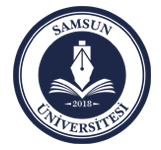 TEBLİGAT ADRESİ BİLGİ FORMUFakültelerde uzmanlık eğitimi yapıp uzman olarak en son  maaş aldıkları kadro-derece-kademelerini bildireceklerdir.Yukarıdaki bilgilerin tarafıma ait olduğunu, yapılacak tebligatın belirtilen adrese yapılmasını ve bilgilerimin doğruluğunu kabul ve beyan ederim....(Adı Soyadı - İmzası)T.C. Kimlik NoAdıSoyadıÖnceki Soyadı (Varsa)Ev Telefonuİş TelefonuCep TelefonuE-Posta AdresiTebligat AdresiKadroDereceKademe